In Memory ofC CampbellCurrently no informationRemembered with HonourBushey Memorial & St James’ Parish Church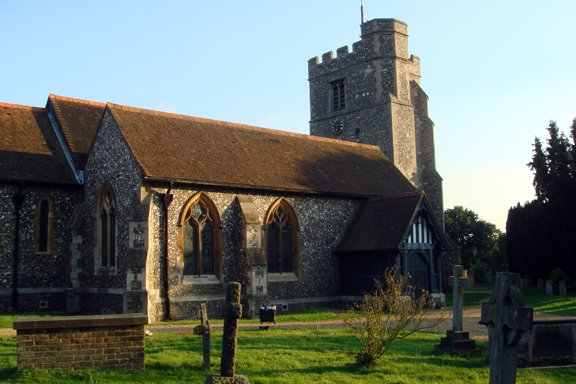 